احصائیّهحضرت ولی امر اللهاصلی فارسی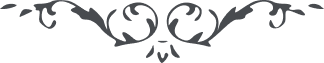 لوح رقم (160) امر و خلق – جلد 4١٦٠ - احصائیّهو قوله الأکید : " البتّه مؤکّداً در جمع و انتشار آن اوراق و تعیین عدد مؤمنین و مؤمنات در جمیع نقاط ایران من دون تعویق و استثناء همّت بگمارند و سعی بلیغ مبذول دارند زیرا اقدام باین امر اوّلین قدم است برای اجرای انتخابات ملیّه و تأسیس بیت العدل خصوصی ایران و همچنین نفوسی که در پس پرده هستند و خائف و مرددّند آنانرا نیز محافل محلیّه تشویق نمایند که رسماً و علناً مرتبط بجامعه گردند و اشتراک در خدمات امریّه نمایند "و قوله المؤکّد : " مرّةً اخری بعموم مراکز امریّه بواسطهٴ مراکز قسمتها اطّلاع و تذکّر دهند که عموم من دون استثناء رجالاً و نساءً اقدام و مشارکت نمایند احصائیّهٴ ناقص مقبول نه و علّت تعویق و تأخیر انتخابات ملیّه و تعیین عدد وکلاء در هر قسمتی گردد "و قوله المطاع : " اعظم فرائض حتمیّهٴ دینیّه .... و از مقدّمات و تمهیدات ضروریّه تأسیسات بین المللی آینده و تشکیل بیت عدل اعظم الهی و استقرار آن در ارض مقدّسه و تنفیذ دستورات باقیهٴ منصوصه در کتاب وصایاست :١ تسریع و اهتمام بلیغ در تهیّهٴ احصائیّهٴ دقیق کاملی از کافّهٴ مؤمنات و مؤمنین آن اقلیم از سنّ بیست و یک و ما فوق آن .... و همچنین باید امنای محافل روحانیّه که حافظ و حارس جامعه‌اند نفوس سلیمهٴ مخلصه مؤمنه را از مدّعیان محبّت و انفس شریرهٴ مغرضه تمیز دهند٢ باید امنای محفل مرکزی طهران پس از مشاوره و مخابره با این عبد عدّهٴ وکلای هر قسمتی از قسمتهای امریّهٴ آن سامان را بکمال دقّت تعیین و اعلان نمایند و عدّهٴ وکلاء در هر قسمتی باید بالنّسبه بعدد مؤمنین و مؤمنات آن قسمت باشد و مجموع وکلاء از نود و پنج تجاوز ننماید و در وقت حاضر هیأت وکلاء باید محصور بمؤمنین باشد و چون حجاب بالکلّیه مرتفع گردد نساء با رجال در عضویّت این هیأت و محفل ملّی روحانی هر دو مشارکت خواهتد نمود٣ عقد مشورت .... در ایجاد وسائل و رفع موانع و تأمین موجبات انتخاب هیأت وکلاء و اجتماع و اکثریت آن هیأت مجلّله در هر سنه در عاصمهٴ مملکت ....٤ .... باید مؤمنین و مؤمنات از سنّ بیست و یک و ما فوق آن در هر سنه و در هر قسمتی علی حدّه بکمال توجّه و همّت و دقّت وکلای خویش را از ما بین آن قسمت راساً انتخاب نمایند چنانچه از قبل تأکید گشته باید کلّ مشارکت نمایند و کناره نگیرند و استعفا ننمایند و کلّ بدانند که انتخاب در جامعهٴ بهائیان سرّی و عمومی و آزاد است و از تدابیر و تشبّثات و مفاسد و مکارهٴ اهل دسیسه و عدوان بکلّی منزّه و مبرّاست و آنچه از تفرّعات کیفیّت انتخاب محسوب راجع بامنای محفل مرکزی طهران است .... اجتماع وکلای منتخبهٴ بهائیان ایران در عاصمهٴ مملکت .... اکثریّت اعضای محفل که عدد آن در این ایّام بنُه منحصر گشته مرتّباً در نقطه‌ای مجتمع گردند ... بکمال حزم اقدام بانتخاب آن محفل مجلّل روحانی نمایند ....٦ باید هیأت وکلاء که منتخبین جمهور بهائیانند در اجتماعی که اقلّاً شصت نفر از آن در مدینهٴ طهران در حظیرة القدس مرکزی رأسا و مستقیماً از بین عموم مؤمنین ساکنین آن اقلیم اعضای محفل ملّی روحانی را انتخاب نمایند و امّا وکلائی که از حضور در این جلسه ممنوع و محروم گشته‌اند البتّه باید رأی خویش را کتباً بمراکز اجتماع ارسال دارند .... اعضای این هیأت مجلّله که از اعمدهٴ بیت عدل اعظم محسوب من بعد به بیت عدل خصوصی اقلیم ایران موصوف و معروف خواهد گشت افراد جامعه راساً انتخاب نمایند و محافل مجلّله و این عبد را نیز بهیچوجه من الوجوه حقّ مداخله نبوده و نیست٧ تعیین و انتخاب اعضای لجنه‌های امریّه مرکزی که از وظیفه امنای محفل ملّی روحانی ایران است